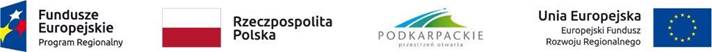 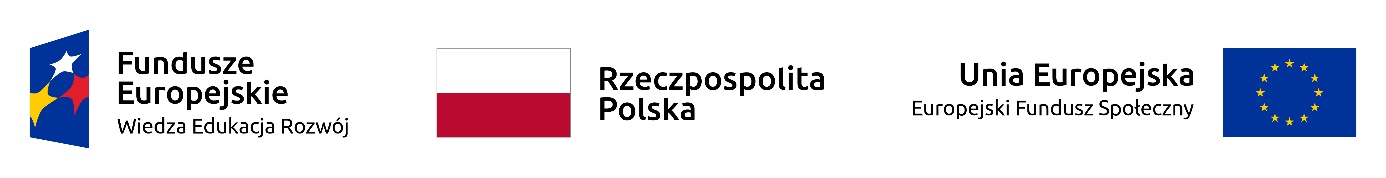 Projekt: „Nowa jakość – zintegrowany program rozwoju Politechniki Rzeszowskiej” współfinansowany przez Unię Europejską ze środków Europejskiego Funduszu Społecznego w ramach Programu Operacyjnego Wiedza Edukacja RozwójPOWR.03.05.00-00-Z209/17Politechnika Rzeszowska im. I. Łukasiewicza, al. Powstańców Warszawy 12, 35-959 Rzeszów,POWIADOMIENEI O ZMIANACHDotyczy: Postępowanie nr NA/O/105/2020 Dostawa sprzętu laboratoryjnego. Dostawa narzędzia obróbkowe do prób na maszynie CNC.Dotyczy zadania nr 2Zamawiający informuję, że dokonuje zmian w szczegółowym opisie przedmiotu zamówienia. BYŁO:ZAMAWIAJACY ZMIENIA NAUWAGA ZMAIANA TERMINU SKLADANIA I OWARCIA OFERTBYŁO:VII. MIEJSCE I TERMIN SKŁADANIA OFERTOfertę należy przygotować w wersji elektronicznej i przesłać odpowiednio drogą 
e-mailową na adres e-mail msalamon@prz.edu.pl Otrzymanie oferty zostanie potwierdzone niezwłocznie w e- mailu zwrotnym, ofertę można przesłać również w zamkniętej kopercie oznaczonej: „Oferta na: Dostawa sprzętu labolatoryjnego. Dostawa narzędzia obróbkowe do prób na maszynie CNC. NIE OTWIERAĆ przed 2020-04-29 godz. 10:00 - NA/O/105/2020”W przypadku braku ww. danych w tytule wiadomości lub na kopercie, zamawiający nie ponosi odpowiedzialności za zdarzenia mogące wyniknąć z powodu tego braku, np. przypadkowe otwarcie oferty przed wyznaczonym terminem otwarcia, a w przypadku składania oferty pocztą elektroniczną lub pocztą kurierską - jej nieotwarcie w trakcie sesji otwarcia ofert.Oferty złożone po terminie zostaną odrzucone.Nieprzekraczalny termin dostarczenia oferty: Miejsce i termin składania ofert: oferty należy składać siedzibie Zamawiającego, pokój nr 424-1, bud. V, al. Powstańców Warszawy 12, 35-959 Rzeszów do dnia 2020-04-29 do godz. 10:00.Termin związania ofertą: 30 dniOtwarcie ofert nastąpi w dniu: 2020-04-29 o godz. 10:00, w siedzibie Zamawiającego, pokój nr 424-1, bud. V, al. Powstańców Warszawy 12, 35-959 Rzeszów.ZAMAWIAJĄCY ZMIENIA NA:VII. MIEJSCE I TERMIN SKŁADANIA OFERTOfertę należy przygotować w wersji elektronicznej i przesłać odpowiednio drogą 
e-mailową na adres e-mail msalamon@prz.edu.pl Otrzymanie oferty zostanie potwierdzone niezwłocznie w e- mailu zwrotnym, ofertę można przesłać również w zamkniętej kopercie oznaczonej: „Oferta na: Dostawa sprzętu laboratoryjnego. Dostawa narzędzia obróbkowe do prób na maszynie CNC. NIE OTWIERAĆ przed 2020-04-30 godz. 10:00 - NA/O/105/2020”W przypadku braku ww. danych w tytule wiadomości lub na kopercie, zamawiający nie ponosi odpowiedzialności za zdarzenia mogące wyniknąć z powodu tego braku, np. przypadkowe otwarcie oferty przed wyznaczonym terminem otwarcia, a w przypadku składania oferty pocztą elektroniczną lub pocztą kurierską - jej nieotwarcie w trakcie sesji otwarcia ofert.Oferty złożone po terminie zostaną odrzucone.Nieprzekraczalny termin dostarczenia oferty: Miejsce i termin składania ofert: oferty należy składać siedzibie Zamawiającego, pokój nr 424-1, bud. V, al. Powstańców Warszawy 12, 35-959 Rzeszów do dnia 2020-04-30 do godz. 10:00.Termin związania ofertą: 30 dniOtwarcie ofert nastąpi w dniu: 2020-04-30 o godz. 10:00, w siedzibie Zamawiającego, pokój nr 424-1, bud. V, al. Powstańców Warszawy 12, 35-959 Rzeszów.2Temat: Dostawa narzędzia obróbkowe do prób na maszynie CNC.Wspólny Słownik Zamówień: 42620000-8 - Tokarki, obrabiarki do wiercenia i frezowania Opis: Zamawiający nie dopuszcza składania ofert wariantowych. 2Temat: Dostawa narzędzia obróbkowe do prób na maszynie CNC.Wspólny Słownik Zamówień: 42620000-8 - Tokarki, obrabiarki do wiercenia i frezowania Opis: Zamawiający nie dopuszcza składania ofert wariantowych. 